FORMULIR PENDAFTARAN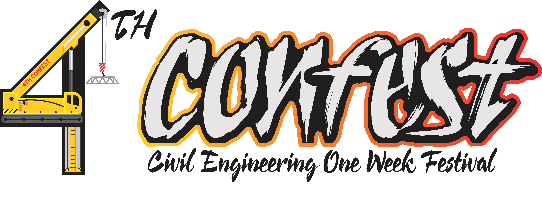 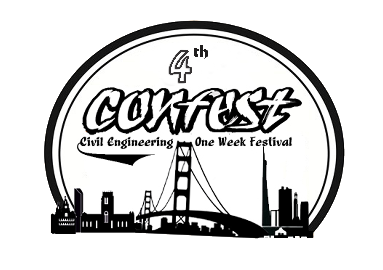 KOMPETISI DESAIN NASIONALCIVIL ENGINNEERING ONE WEEK FESTIVAL ( CONFEST )2017Nama Tim			:Nama Desain			:Asal Universitas		:Alamat Universitas		:	Telepon		:	Faximile		:	E-mail			:Judul Karya Desain		:Dosen Pembimbing			Nama Lengkap	:	NIP/NP		:	TTL			:	Agama			:	Alamat Rumah	:	Telepon/HP		:	E-mail			:Peserta 1 ( Ketua Tim )		Nama Lengkap	:	NIM/Angkatan	:	TTL			:	Agama			:	Alamat Rumah	:	Telepon/HP		:	E-mail			:Peserta 2 ( Tim 1 )		Nama Lengkap	:	NIM/Angkatan	:	TTL			:	Agama			:	Alamat Rumah	:	Telepon/HP		:	E-mail			:Peserta 3 ( Tim 2 )		Nama Lengkap	:	NIM/Angkatan	:	TTL			:	Agama			:	Alamat Rumah	:	Telepon/HP		:	E-mail			: